COMISIÓN PERMANENTE DE PRESUPUESTO, PATRIMONIO ESTATAL Y MUNICIPAL. DIPUTADAS Y DIPUTADOS: JESÚS EFRÉN PÉREZ BALLOTE, HARRY GERARDO RODRÍGUEZ BOTELLO FIERRO, JOSÉ CRESCENCIO GUTIÉRREZ GONZÁLEZ, CARMEN GUADALUPE GONZÁLEZ MARTÍN, DAFNE CELINA LÓPEZ OSORIO, INGRID DEL PILAR SANTOS DÍAZ, ALEJANDRA DE LOS ÁNGELES NOVELO SEGURA, VÍCTOR HUGO LOZANO POVEDA Y FABIOLA LOEZA NOVELO. - - - - - - - - - - - - - - - - -HONORABLE CONGRESO DEL ESTADO.
En sesión ordinaria del pleno celebrada en fecha 18 de julio del año en curso, se turnó para su estudio, análisis y dictamen respectivo a esta Comisión Permanente de Presupuesto, Patrimonio Estatal y Municipal, la iniciativa de reforma al artículo 5 numeral 9.6 de la Ley de Ingresos del Municipio de Izamal, Yucatán, para el ejercicio fiscal 2022, suscrita por el ciudadano Warnel May Escobar, Presidente Municipal del H. Ayuntamiento del Municipio de Izamal, Yucatán. Las diputadas y diputados integrantes de esta Comisión Permanente, en los trabajos de estudio y análisis de la solicitud antes mencionada, tomamos en consideración los siguientes, A N T E C E D E N T E SPRIMERO. El 31 de diciembre de 2021 mediante decreto 453/2021 se emitió la Ley de Ingresos del Municipio de Izamal, Yucatán, para el Ejercicio Fiscal 2022, aprobando un total de ingresos para dicho ejercicio de $ 168’668,536.00 (CIENTO SESENTA Y OCHO MILLONES SEISCIENTOS SESENTA Y OCHO MIL QUINIENTOS TREINTA Y SEIS 00/100 M.N.).SEGUNDO. El 22 de junio del año en curso, el Ayuntamiento de Izamal, llevó a cabo una sesión extraordinaria de Cabildo, donde se aprobó un acuerdo para solicitar al Congreso del Estado reformar el artículo 5 numeral 9.6 de la Ley de Ingresos del Municipio citado, para el ejercicio fiscal 2022, referente a la partida de Transferencias, asignaciones, subsidios y subvenciones, y pensiones y jubilaciones, en el rubro de Transferencias a fideicomisos, mandatos y análogos, modificando la cantidad de $0.00 por la de $30,000,000.00 (TREINTA MILLONES 00/100 M.N.), siendo también reformado el total de ingresos de dicha Ley fiscal, con la finalidad de hacer frente a las obligaciones de pago derivados de un laudo condenatorio promovido en contra del citado Ayuntamiento. TERCERO. Con fecha 27 de junio del presente año, fue presentado a esta Soberanía el oficio, en el que se remite el acuerdo del Cabildo de dicho municipio, donde aprueban solicitud de un ingreso extraordinario en el rubro de Transferencias a fideicomisos, mandatos y análogos así como la iniciativa para modificar su Ley de Ingresos municipal, correspondiente al ejercicio fiscal 2022, signado por el ciudadano ya señalado.CUARTO. Como se ha invocado con anterioridad, en sesión plenaria de este Congreso estatal, de fecha 18 de julio del año en curso, se turnó la referida iniciativa de reforma a esta Comisión Permanente de Presupuesto, Patrimonio Estatal y Municipal, misma que fue distribuida en fecha de 03 de octubre del año en curso para su análisis, estudio y dictamen correspondiente.Ahora bien, con base en los antecedentes antes mencionados, quienes integramos esta comisión legisladora, realizamos las siguientes,C O N S I D E R A C I O N E SPRIMERA. La presentación de la iniciativa, objeto de este instrumento legislativo, tiene como sustento normativo el artículo 35, fracción IV de la Constitución Política y 41, inciso A), fracción II, e inciso C) en su fracción XI de la Ley de Gobierno de los Municipios, ambos ordenamientos del Estado de Yucatán, los cuales permiten a los ayuntamientos poder iniciar leyes o decretos respecto a los asuntos de su competencia.Asimismo, con fundamento en el artículo 43, fracción IV, inciso a) de la Ley de Gobierno del Poder Legislativo del Estado de Yucatán, esta Comisión Permanente de Presupuesto, Patrimonio Estatal y Municipal se encuentra acreditada para conocer sobre los asuntos relacionados con la legislación municipal en materia fiscal.De lo anterior se desprende, que dicho Ayuntamiento está ejerciendo la facultad potestativa tributaria conferida por la Constitución Política federal, la estatal y las leyes fiscales de la materia, al presentar su iniciativa con el objeto de modificar el artículo 5 numeral 9.6 de su Ley de Ingresos referente a los ingresos derivados de Transferencias, asignaciones, subsidios y subvenciones, y pensiones y jubilaciones, en el rubro de Transferencias a fideicomisos, mandatos y análogos, pasando de la cantidad de $0.00 por la de $30,000,000.00 (TREINTA MILLONES 00/100 M.N.) modificando consecuentemente el total de sus ingresos.Sin embargo, teniendo en cuenta que aunque el Municipio esté ejerciendo la ya mencionada facultad potestativa de conformidad con lo establecido en el artículo 115 de la Constitución Política de los Estados Unidos Mexicanos, en el cual se visualiza al Municipio como la célula primigenia de nuestro país, distinguiéndolo como un órgano de gobierno prioritario en el fortalecimiento del desarrollo y con una estructura de poder municipal a la que se le otorga mayor autonomía para decidir sobre su política financiera y hacendaria; es nuestro deber como legisladores estatales verificar que el contenido de la iniciativa de reforma a la norma tributaria, no sólo contenga los elementos idóneos de la recaudación, sino que también no vulnere alguno de los principios del derecho fiscal constitucional, permitiendo y procurando un sistema recaudatorio legal, equitativo, proporcional y justo.Es importante verificar que todo acto de autoridad para que pueda cumplir con el principio de legalidad, se encuentre debidamente fundado y motivado y de acuerdo con ello, las acciones que realizan tanto el municipio como este Poder Legislativo no son la excepción. Por lo tanto, en cuanto a la fundamentación, conviene dejar claro que la misma atiende a señalar puntualmente cuáles son los instrumentos normativos que contiene el acto que se está realizando, ello se colma con citarlos de manera correcta y que los mismos sean aplicables a los casos respectivos.Es así que, del caso que nos ocupa, esta Soberanía procuró atender en lo posible la voluntad de dicho orden de gobierno, sin embargo, derivado de la Controversia Constitucional 10/2014 resuelta por el Pleno de la Suprema Corte de Justicia de la Nación, no debe perderse de vista que “las legislaturas estatales no están obligadas a aprobar, sin más, las propuestas de los Municipios […], pues no deja de tratarse de la expedición de leyes tributarias a nivel municipal, cuya potestad conservan aquéllas…”.En ese sentido, el Congreso del Estado de Yucatán, puede, si a así lo considera conveniente, exponer los motivos que halle pertinentes para resolver de conformidad con la iniciativa planteada o para alejarse de ella, siempre que sea de una manera motivada, razonada, objetiva y congruente.Es por lo anteriormente mencionado que de presentarse cuestiones que controviertan el orden constitucional, este poder legislativo podrá tomar la decisión de rechazar dicha propuesta de modificación, exponiendo los argumentos pertinentes, de manera motivada, objetiva y especialmente congruente siempre respetando plenamente el principio de autodeterminación hacendaria consagrado por la fracción IV del artículo 115 de la Carta Magna. TERCERA. Es necesario destacar que la reforma a la Ley de Ingresos vigente del Municipio de Izamal, Yucatán no responde a una necesidad hacendaria de incrementar su nivel de recaudación para una mejor prestación de servicios públicos municipales, sino a la necesidad de poder cumplir con uno de los requisitos de procedibilidad para recibir una transferencia del sector público, y pueda estar contemplada en la respectiva Ley de Ingresos del ejercicio correspondiente.Dicho de otra forma, aun cuando dicho Municipio tiene la facultad potestativa de presentar modificaciones a sus leyes fiscales, como ya se ha expuesto con anterioridad, ésta entra a un estudio y análisis para verificar su fin, si será destinada a lo que la Ley correspondiente establece.Así pues, en dicho acto municipal podemos destacar la falta de cumplimiento que refiere a su destino.En ese sentido se establece que, el Ayuntamiento solo podrá disponer de las  transferencias a fideicomisos, mandatos y análogos cuando éstos cumplan con lo que la administración pública mexicana establece de estas figuras jurídicas las cuales se han constituido con el propósito de administrar recursos públicos destinados al apoyo de programas y proyectos específicos, que auxilien a los entes públicos en las atribuciones del estado, impulsando las áreas prioritarias del desarrollo.Así mismo, por lo que apegándonos a lo que establece el Clasificador de Rubros de Ingresos a que hace referencia el artículo tercero transitorio, fracción III de la Ley General de Contabilidad Gubernamental, el cual es de observancia obligatoria de los entes públicos de la federación, de las entidades federativas y de los municipios, las transferencias son los recursos que se reciben en forma directa o indirecta de los entes públicos como parte de su política económica y social, de acuerdo a las estrategias y prioridades de desarrollo para el sostenimiento y desempeño de sus actividades, con el objeto de sufragar gastos inherentes a sus atribuciones; y el solicitante no cumple con anteriormente mencionado.Por otra parte, en lo que se refiere al destino de la transferencia solicitada, y de acuerdo a lo argumentado por el multicitado Ayuntamiento, aquél servirá para cumplir con obligaciones de pago derivados de un laudo condenatorio y no para cumplir con la finalidad por la cual se constituyó el rubro de transferencias.Por tal razón, podemos observar que dicho recurso no estará destinado a la estabilización y el Desarrollo del municipio de Izamal, de acuerdo a lo conceptualizado en el Clasificador por Rubros de Ingresos el cual es publicado en el Diario Oficial de la Federación que tiene por objeto establecer los criterios generales que regirán la Contabilidad Gubernamental y la emisión financiera de los entes públicos, con el fin de lograr su adecuada armonización.CUARTA. De acuerdo con todo lo anteriormente vertido, las diputadas y diputados que integramos esta Comisión Permanente, no consideramos viable la iniciativa que propone modificar el artículo 5 numeral 9.6 de la Ley de Ingresos del Municipio de Izamal, Yucatán, para el ejercicio fiscal 2022, toda vez que la misma plantea incluir como ingreso extraordinario en el apartado de, una Transferencia a fideicomisos, mandatos y análogos para hacer frente a las obligaciones de pago derivado del laudo otorgado en el Tribunal de Trabajadores al Servicio del Estado; lo anterior, en virtud de que el Congreso del Estado no posee facultades para autorizar dicha reforma, porque no está destinada para la estabilización o desarrollo del Municipio.Por lo que se evidencia en el contenido de este análisis legislativo, la falta de cumplimiento de los requisitos que para tal efecto nos describe el Clasificador por Rubros de Ingresos, mismos que ya fueron señalados con anterioridad.En tal virtud, con fundamento en los artículos 29 y 30, fracción V de la Constitución Política, 18 y 43, fracción IV, inciso a) de la Ley de Gobierno del Poder Legislativo y 71, fracción II del Reglamento de la Ley de Gobierno del Poder Legislativo, todos los ordenamientos del Estado de Yucatán, sometemos a consideración del Pleno del Honorable Congreso del Estado de Yucatán, el siguiente proyecto de:A C U E R D OQue desecha la iniciativa de modificación de la Ley de Ingresos del Municipio de Izamal, Yucatán, para el ejercicio fiscal 2022Artículo único. Con fundamento en los artículos 71, fracción II y 73 del Reglamento de la Ley de Gobierno del Poder Legislativo del Estado de Yucatán, desecha la iniciativa de reforma al artículo 5 numeral 9.6 de la Ley de Ingresos del Municipio de Izamal, Yucatán, para el Ejercicio Fiscal 2022 presentada el 18 de julio del año en curso, suscrita por el ciudadano Warnel May Escobar Presidente Municipal del H. Ayuntamiento del Municipio de Izamal, Yucatán; toda vez que se aparta de la finalidad de las Transferencias a fideicomisos, mandatos y análogos que el municipio pudiera recibir.Transitorios Entrada en vigorArtículo primero. Este acuerdo entrará en vigor en el momento de su aprobación por el Pleno del Honorable Congreso del Estado de Yucatán.NotificaciónArtículo segundo. Notifíquese el presente Acuerdo al Ayuntamiento de Izamal, Yucatán, para los efectos correspondientes.DADO EN LA SALA DE USOS MÚLTIPLES “MAESTRA CONSUELO ZAVALA CASTILLO” DEL RECINTO DEL PODER LEGISLATIVO, EN LA CIUDAD DE MÉRIDA, YUCATÁN, A LOS TRES DÍAS DEL MES DE DICIEMBRE DEL AÑO DOS MIL VEINTIDOS.COMISIÓN PERMANENTE DE PRESUPUESTO, PATRIMONIO ESTATAL Y MUNICIPALEsta hoja de firmas pertenece al Dictamen que contiene el proyecto de Acuerdo por el que se desecha la iniciativa de modificación de la Ley de Ingresos del Municipio de Izamal, Yucatán, para el ejercicio fiscal 2022.CARGOnombre VOTO A FAVORVOTO EN CONTRAPRESIDENTE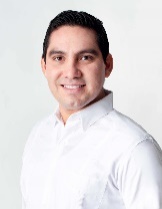 DIP. JESÚS EFRÉN PÉREZ BALLOTE.VICEPRESIDENTE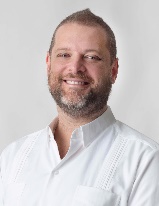 DIP. HARRY GERARDO RODRÍGUEZ BOTELLO FIERRO.secretariO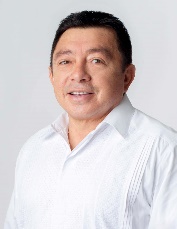 DIP. JOSÉ CRESCENCIO GUTIÉRREZ GONZÁLEZ.SECRETARIA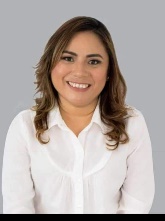 DIP. CARMEN GUADALUPE GONZÁLEZ MARTÍN.VOCAL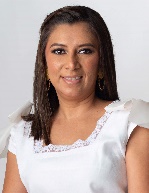 DIP. DAFNE CELINA LÓPEZ OSORIO.CARGOnombre VOTO A FAVORVOTO EN CONTRAVOCAL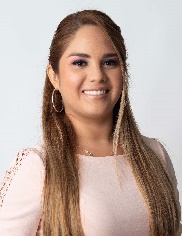 DIP. INGRID DEL PILAR SANTOS DÍAZ.VOCAL 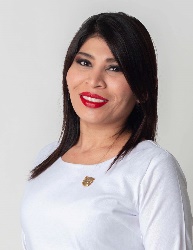 DIP. ALEJANDRA DE LOS ÁNGELES NOVELO SEGURA.VOCAL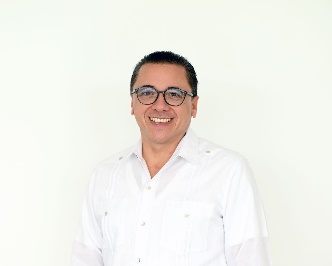 DIP. VÍCTOR HUGO LOZANO POVEDA.VOCAL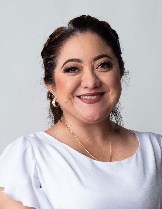 DIP. FABIOLA LOEZA NOVELO.Esta hoja de firmas pertenece al Dictamen que contiene el proyecto de Acuerdo por el que se desecha la iniciativa de modificación de la Ley de Ingresos del Municipio de Izamal, Yucatán, para el ejercicio fiscal 2022.Esta hoja de firmas pertenece al Dictamen que contiene el proyecto de Acuerdo por el que se desecha la iniciativa de modificación de la Ley de Ingresos del Municipio de Izamal, Yucatán, para el ejercicio fiscal 2022.Esta hoja de firmas pertenece al Dictamen que contiene el proyecto de Acuerdo por el que se desecha la iniciativa de modificación de la Ley de Ingresos del Municipio de Izamal, Yucatán, para el ejercicio fiscal 2022.Esta hoja de firmas pertenece al Dictamen que contiene el proyecto de Acuerdo por el que se desecha la iniciativa de modificación de la Ley de Ingresos del Municipio de Izamal, Yucatán, para el ejercicio fiscal 2022.